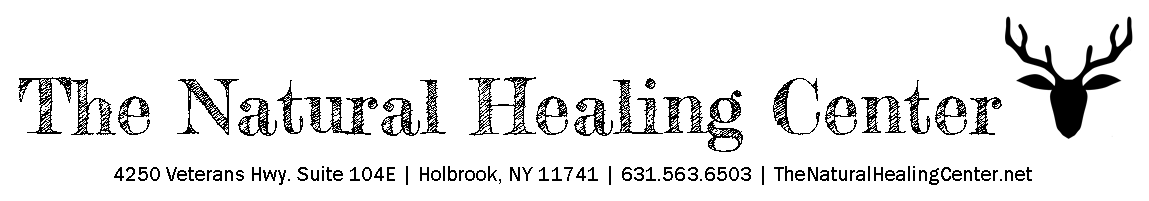 Zesty Lime Shrimp and Avocado SaladLime juice and cilantro are the key ingredients to creating this wonderful, healthy no-cook salad you'll want to make all year long.Ingredients1/4 cup chopped red onion2 limes, juice of1 tsp olive oil1/4 tsp sea salt, black pepper to taste1 lb jumbo cooked, peeled shrimp, chopped*1 medium tomato, diced1 medium hass avocado, diced (about 5 oz)1 tbsp chopped cilantroMixed greens (optional)InstructionsIn a small bowl combine red onion, lime juice, olive oil, salt and pepper.     Let them marinate at least 5 minutes to mellow the flavor of the onion.In a large bowl combine chopped shrimp, avocado & tomatoCombine all the ingredients together, add cilantro and gently toss. Adjust                       salt and pepper to taste.***Serve over greens if desired